Year 9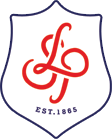 Athletics Scheme of WorkAIM: In this unit, pupils will further enhance replication and performance across all disciplines. Pupils to gain a further understanding of fitness and its relationship to performance. Pupils will focus on planning, preparing for and competing in a range of athletic competitions organised by themselves and others. In athletic activities, pupils will engage in performing skills and personal and collective bests in relation to speed, height and distance.Motor CompetencePupils to continue to improve their own personal performance. Pupils will develop advanced skills necessary to compete and achieve in all athletic events. To gain further experience at jumping events, aiming for height/distance. Throwing events, aiming for distance. Running disciplines, time taken to cover distance. In all events, demonstration of accurate technique and related performances will be assessed.    Rules, Strategies & TacticsPupils will further develop the ability to outwit opponents and teams using strategies and tactics. Pupils will learn to combine and perform more advanced football skills consistently applying fluency, a greater accuracy and higher quality of technique. Continual development and refinement of the learnt skills will contribute to producing an improved performance and outwit opposition more frequentlyHealthy ParticipationPupils will understand why regular exercise has a positive effective on their own health, fitness and social well being. Suggest any athletics clubs within the school timetable and promote community links. Highlight athletic events and the relevant components of fitness needed.  i.e. coordination, reaction time, speed, balance, power and agility.Cross-Curricular LinksLiteracy (key words), Citizenship (sportsmanship & cooperation ), Science (muscle names, bodily functions and healthy lifestyle consequences), Maths (measuring distances, collating data & comparing recordings against other bests)Recommended ReadingRunning with the Kenyans: Discovering the Secrets of the Fastest People on EarthBook by Adharanand FinnThe Guinness Book of Track & Field Athletics: Facts & FeatsBook by Matthews, PeterLessonCore SkillLesson ObjectiveTeaching PointsSuggested DrillsQuestions to be asked?1&2ThrowsTo consolidate the learning of throws and to demonstrate this is a competitive situation. Discus: Holding the discusSpread fingers out with index finger in line with wristPlace fingers first knuckles over the discRelease the discusPalm downSqueeze the discus out (bar of soap)Discus to roll off the index fingerJavelin:Side onStraight armhead facing frontPull arm throughShot Putt:Dirty neck/Finger tipsClean palmUsain bolt (High elbow)Introduction to Discushttps://www.youtube.com/watch?v=BAEIpvi5CB8 Introduction to Javelinhttps://www.youtube.com/watch?v=vZJauZaKzZY Introduction to Shot Putt https://www.youtube.com/watch?v=cfwxooD403w Retrieval:Students are using their knowledge of the skill to assess the effectiveness of a peer performance. They should be encouraged to use WWW.EBIAt what angle should you release the projectile?What role does strength and coordination play in producing an excellent throw?Application of knowledge to peer assess.3&4JumpsTo consolidate the learning of jumps and to demonstrate this is a competitive situation.Long Jump: Speed on approachJump using one foot on the boardIn flight arms swing above your head and drive legs upLanding with two feet togetherHigh Jump:Approach using a curved run upDrive/Jump off using your outside legOther leg drives up and over the bar along with the arms.Twist body and land on your back with knees raised.Introduction to Long Jumphttps://www.youtube.com/watch?v=aYaTfHRSvhk How to High Jumphttps://www.youtube.com/watch?v=wnaYlvlgLm8 Retrieval:Students are using their knowledge of the skill to assess the effectiveness of a peer performance. They should be encouraged to use WWW.EBIApplication of knowledge to peer assess.What components of fitness are needed for a successful jump?How can you break down the jump into 4 sections?5&6Short Distance RunningTo consolidate the learning of sprints and to demonstrate this is a competitive situation.100m/200m/400m:Crouched start and continue through drive phaseLong strides with knees driving highFast pumping armsHead up nice and straight.Hurdles:Driving leg extended over hurdleHeel high and chest lowReach forward with opposite armKeep head still.Sprinting Techniquehttps://www.youtube.com/watch?v=-Ot-dP1xST4 Hurdles Tips and Drillshttps://www.youtube.com/watch?v=uMUEyVJjENw Retrieval:Students are using their knowledge of the skill to assess the effectiveness of a peer performance. They should be encouraged to use WWW.EBIApplication of knowledge to peer assess.What is the most important part of a sprint race and why?Which components of fitness are most important for a fast start?7Middle Distance RunningTo consolidate the learning of middle distance running and to demonstrate this is a competitive situation.800m/1500m:Upright posture with head stillControlled arm actionKeep body relaxed.Cross Country:Upright posture with head stillControlled arm actionKeep body relaxed.Middle Distance Traininghttps://www.youtube.com/watch?v=XKxJLxOgtKo Retrieval:Students are using their knowledge of the skill to assess the effectiveness of a peer performance. They should be encouraged to use WWW.EBIApplication of knowledge to peer assess.How can pacing help you in a middle distance race?What is the most important component of fitness for a 800m race?8RelayTo consolidate the learning of relays and to demonstrate this is a competitive situation.Relay: Use sprinting technique from short distance lesson. Set marker with partnerCommand words ‘hand’Downward sweep hand over changeBaton change overs and tipshttps://www.youtube.com/watch?v=P7l73zI7eNA Retrieval:Students are using their knowledge of the skill to assess the effectiveness of a peer performance. They should be encouraged to use WWW.EBIApplication of knowledge to peer assess.Explain how teamwork can help you during a relay race?State 5 rules that apply to the 4x100m race.